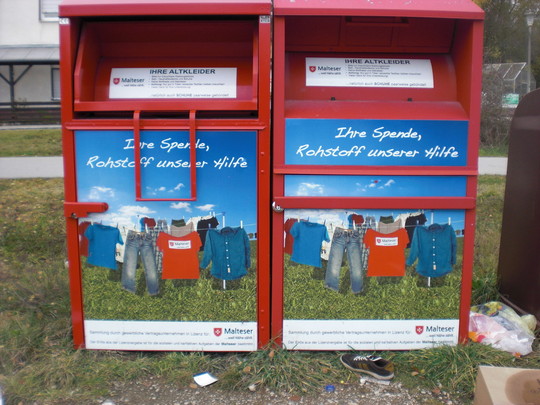 Was ist hier falsch?Male Dinge, die hier hinein gehören: